Кружок «Вокально-хоровое пение»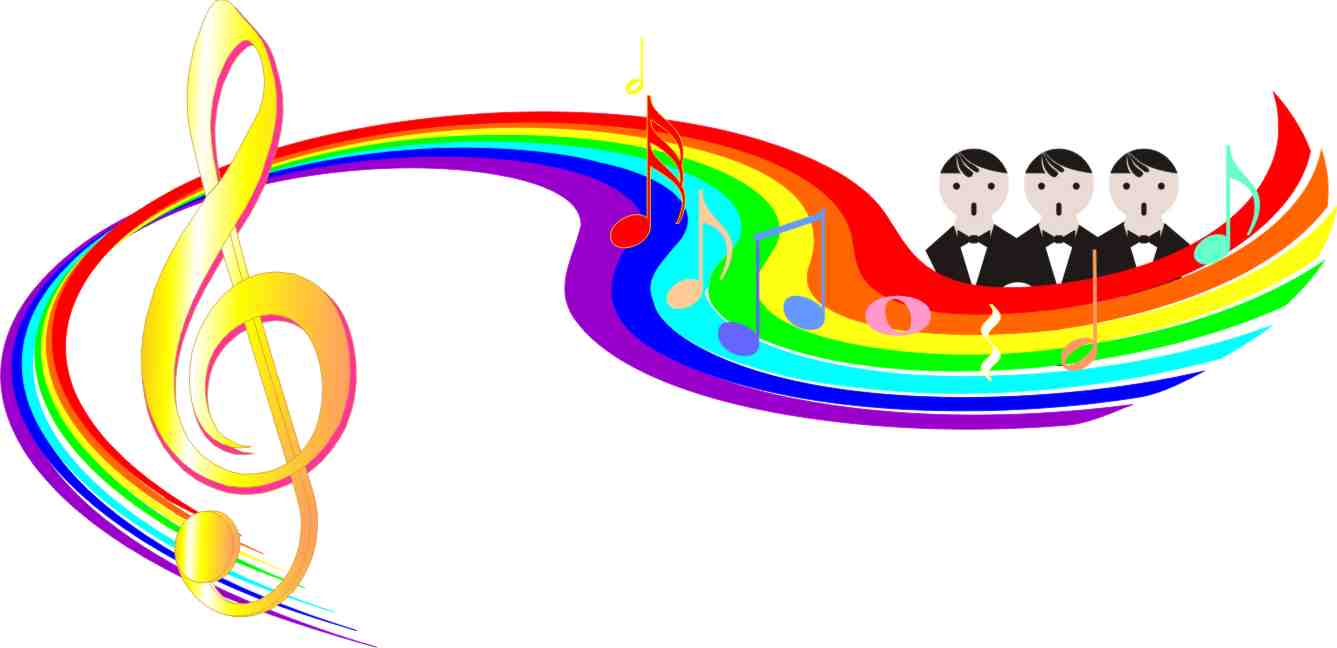 Задания на период дистанционного обучения с 08.04.2020 по 29.04.2020№ п.п.Темадата                      Содержание занятий (домашнее задание)1Разучивание песни «Рождается новый день»01.04Рождается новый деньТрелям соловья, тихо вторит эхо,Спит еще земля, и в дымке речки полоса.И еще горят звезды в небе где-то,До восхода остается, лишь открыть глаза.Рождается новый день в лучах перламутраУлетай сладкий сон, нам расстаться с тобою пришла пора,Рождается новый день и мудрое утро,Широко распахнет этот мир, для любви и добра.На ночном шатре, блики светлых красок,И вот-вот закружит, солнца карусель,На святой заре, не теней не масок,На рассвете, все как дети, беззащитны все.Рождается новый день в лучах перламутраУлетай сладкий сон, нам расстаться с тобою пришла пора,Рождается новый день и мудрое утро,Широко распахнет этот мир, для любви и добра.Рождается новый день и мудрое утро,Широко распахнет, широко распахнет,Этот мир, для любви и добра.2РаспевкаРазучивание песни «Рождается новый день08.04Распевка     ма-мэ-ми-мо-му3РаспевкаРазучивание песни «Рождается новый день»15.04Распевка  до-ре-ми-фа-соль-фа-ми-ре-до4Разучивание песни «Победная весна»22.041.По главной улице с оркестром мы сегодня пройдем,Однополчан, героев славных, мы сегодня найдем.Горят на солнце боевые, огневые ордена,Салют Победы для тебя, моя любимая страна!Припев:Победная весна сорок пятогоКружилась в вальсе вместе с солдатами.И маршалы счастливых слез не прятали,Победною весной сорок пятого! (2 раза)2.Поем мы песню про землянку и про синий платок,Споем мы песню про смуглянку и дунайский венок.Про то, как три танкиста смело побеждали в бою,И песню про Катюшу я, конечно, спою!Расцветали яблони и груши,Поплыли туманы над рекой.Выходила на берег Катюша,  На высокий берег, на крутой! (2 раза)3.По главной улице с оркестром мы сегодня пройдем,Весна и радость постучат сегодня в каждый наш дом.Под мирным небом пусть живет моя любимая страна,Пускай цветущей и поющей будет каждая весна!Припев.Мир! Весна! Победа!Этот День Победы порохом пропахЭтот праздник с сединою на вискахЭто радость со слезами на глазахДень Победы! День Победы! День Победы!!!5Разучивание песни «Победная весна»29.04